P.O. Box 7xxxx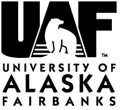 Fairbanks, AK 99775-xxxxP.O. Box 7xxxxFairbanks, AK 99775-xxxxP.O. Box 7xxxxFairbanks, AK 99775-xxxxP.O. Box 7xxxxFairbanks, AK 99775-xxxxP.O. Box 7xxxxFairbanks, AK 99775-xxxxP.O. Box 7xxxxFairbanks, AK 99775-xxxxP.O. Box 7xxxxFairbanks, AK 99775-xxxxP.O. Box 7xxxxFairbanks, AK 99775-xxxxP.O. Box 7xxxxFairbanks, AK 99775-xxxxP.O. Box 7xxxxFairbanks, AK 99775-xxxxP.O. Box 7xxxxFairbanks, AK 99775-xxxxP.O. Box 7xxxxFairbanks, AK 99775-xxxxP.O. Box 7xxxxFairbanks, AK 99775-xxxxP.O. Box 7xxxxFairbanks, AK 99775-xxxxP.O. Box 7xxxxFairbanks, AK 99775-xxxxP.O. Box 7xxxxFairbanks, AK 99775-xxxxP.O. Box 7xxxxFairbanks, AK 99775-xxxxP.O. Box 7xxxxFairbanks, AK 99775-xxxxP.O. Box 7xxxxFairbanks, AK 99775-xxxxP.O. Box 7xxxxFairbanks, AK 99775-xxxxP.O. Box 7xxxxFairbanks, AK 99775-xxxxP.O. Box 7xxxxFairbanks, AK 99775-xxxxP.O. Box 7xxxxFairbanks, AK 99775-xxxxP.O. Box 7xxxxFairbanks, AK 99775-xxxxP.O. Box 7xxxxFairbanks, AK 99775-xxxxP.O. Box 7xxxxFairbanks, AK 99775-xxxxP.O. Box 7xxxxFairbanks, AK 99775-xxxxP.O. Box 7xxxxFairbanks, AK 99775-xxxxP.O. Box 7xxxxFairbanks, AK 99775-xxxxP.O. Box 7xxxxFairbanks, AK 99775-xxxx